Общероссийский Профсоюз образованияКалмыцкая республиканская   организация.Элиста, ул.Ленина,249тел. 3-47-13, 4-00-32, 4-05-02моб.89093999877 E-mail: kalmprofobr@yandex.ruwww.ed-union.ru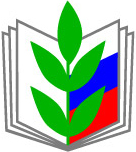 Информационный бюллетень №5МЕТОДИЧЕСКИЕ РЕКОМЕНДАЦИИПО ПРОВЕДЕНИЮ ОТЧЕТОВ И ВЫБОРОВ В КАЛМЫЦКОЙ РЕСПУБЛИКАНСКОЙ ОРГАНИЗАЦИИ ПРОФСОЮЗА РФв 2014 году        Исх.№ 75                                                                	                     от  18 ноября 2013г.   г. ЭлистаПриложение № 1к постановлению президиумарескома  Профсоюза от 18 ноября 2013 г. п.10.1РАЗДЕЛ 1. Общие положенияОтчёты и выборы профсоюзных органов – ответственный этап в деятельности профсоюзных организаций  Калмыцкой республиканской организации о Профсоюза образования работников народного образования и науки РФ. На отчётно-выборных собраниях и конференциях подводятся итоги работы  профсоюзных органов за отчётные период с 2009 по 2013 годы, намечаются очередные задачи по реализации уставных задач по представительству и защите социально-трудовых прав и профессиональных интересов  работников образования-членов Профсоюза, организационному укреплению профсоюзных организаций.В ходе отчётно-выборной кампании формируется обновлённый состав коллегиальных профсоюзных органов. 1.1.Отчетно-выборная кампания в Профсоюзе проводится один раз в 5 лет в единые сроки (статья 14 (п.6) Устава Профсоюза), устанавливаемые Исполкомом Профсоюза (постановление Центрального Совета Профсоюза от 27 октября 2010 г. №2 -15 «О передаче отдельных полномочий Исполнительному комитету  Профсоюза»).Профсоюзные органы избираются на сроки, установленные Уставом Профсоюза, Общими положениями об организациях Профсоюза:профгрупоргов, комитетов (профбюро) профсоюзных организаций структурных подразделений – один,  два или три года; профкомов первичных профсоюзных организаций -  два, три  или пять лет; комитетов  местных, региональных и межрегиональных организаций Профсоюза – пять лет; органов Профсоюза – пять лет.1.2. На основании постановления Исполкома Профсоюза принимаются решения о проведении отчетов и выборов в межрегиональных и региональных организациях Профсоюза,  далее в местных и первичных профсоюзных организациях. Разрабатываются планы подготовки отчётно-выборных профсоюзных собраний и конференций, создаются специальные комиссии  (или даются поручения постоянной комиссии  комитета (совета) по организационной работе) для сбора и обобщения предложений по кандидатурам в состав профсоюзных органов и на должность председателя профсоюзной организации, определяются порядок и сроки  подготовительной работы.1.3. В первичных профсоюзных организациях, имеющих права территориальной (профсоюзные организации работников вузов, студенческие профсоюзные организации), в зависимости от их структуры, сначала отчитываются и избираются профгрупорги, комитеты (профбюро) в профсоюзных организациях структурных подразделений, а затем - профсоюзные комитеты и контрольно-ревизионные комиссии самих первичных профсоюзных организаций.1.4. Отчеты и выборы профсоюзных органов  Калмыцкой республиканской организации Профсоюза проводятся после завершения отчетно-выборной кампании в первичных и местных профсоюзных организациях.Завершается отчетно-выборная кампания в Профсоюзе VII Съездом Общероссийского Профсоюза образования.1.5. В тех случаях, когда сроки полномочий отдельных руководящих профсоюзных органов организаций Профсоюза выходят за рамки единых сроков отчетов и выборов в Профсоюзе, решение вышестоящего выборного профсоюзного органа или Исполкома Профсоюза, установившего единые сроки проведения отчётов и выборов в территориальной организации Профсоюза или в Профсоюзе, является необходимым и достаточным условием для внесения корректив в сроки полномочий  таких выборных профсоюзных органов.В необходимых случаях вышестоящий выборный профсоюзный орган Профсоюза  вправе корректировать сроки полномочий отдельного выборного руководящего профсоюзного органа в рамках общих сроков отчётно-выборной кампании в Профсоюзе.1.6. Отчёты и выборы в Профсоюзе проводятся в следующей последовательности:профсоюзные собрания в профгруппах;профсоюзные собрания (конференции) в профсоюзных организациях структурных подразделений;профсоюзные собрания (конференции) в первичных профсоюзных организациях;профсоюзные конференции в территориальных (местных) организациях Профсоюза;профсоюзная конференция в Калмыцкой  республиканской  организации  Профсоюза;VII Съезд Общероссийского Профсоюза образования.1.7. В крупных первичных профсоюзных организациях, где нет возможности провести профсоюзное собрание из-за отсутствия больших залов и иных помещений отчёты и выборы комитетов и контрольно-ревизионных комиссий осуществляются на конференциях с разрешения в каждом отдельном случае вышестоящего выборного профсоюзного органа.В первичных профсоюзных организациях учреждений высшего профессионального образования, имеющих права территориальной организации Профсоюза, отчёты и выборы проводятся на конференциях. 1.8. Отчетные доклады комитетов первичных, местных, республиканской организаций Профсоюза  подлежат предварительному утверждению на заседаниях этих органов. 1.9. Отчетные доклады контрольно-ревизионных комиссий предварительно утверждаются на заседаниях контрольно-ревизионных комиссий организаций Профсоюза.1.10. Выборный орган Калмыцкой республиканской  организации Профсоюза определяет общий порядок отчётов и выборов в республиканской организации Профсоюза, устанавливает норму представительства делегатов,  принцип формирования комитета организации Профсоюза, предварительный его количественный состав. 1.11. Для обеспечения необходимого кворума и качественной подготовки собрания или конференции члены Профсоюза о созыве  профсоюзного собрания, конференции оповещаются:в профгруппе - не позднее, чем за 3 дня;в организации структурного подразделения - не позднее, чем за 5 дней;в первичной профсоюзной организации – не позднее, чем за 15 дней;в первичной организации Профсоюза, имеющей права территориальной, – не позднее, чем за месяц;в территориальной (местной, республиканской организации Профсоюза – не позднее, чем за месяц.РАЗДЕЛ II.  Порядок избрания делегатов и норма представительства2.1. Делегатами соответствующих конференций по должности являются председатели первичных профсоюзных организаций с правами территориальной (районной) организации Профсоюза, председатели территориальных организаций Профсоюза и  их заместители, председатели контрольно-ревизионных комиссий.2.2.  Делегаты на конференции профсоюзных организаций структурных подразделений  избираются  по установленной профсоюзным бюро нормам на собраниях профсоюзных групп.2.3. Делегаты на конференции  первичных профсоюзных организаций учреждений высшего профессионального образования  избираются  по установленной профкомом норме на собраниях (конференциях) профсоюзных организаций структурных подразделений вуза.2.4. Делегаты на конференции местных организаций Профсоюза избираются на собраниях (конференциях) первичных профсоюзных организаций, входящих в структуру местной организации, по нормам представительства, утверждаемым  комитетом  местной, (городской, районной) организации Профсоюза.2.5. Делегаты на конференцию  республиканской организации Профсоюза избираются на конференциях первичных профсоюзных организаций учреждений высшего профессионального образования, конференциях местных организаций Профсоюза и собраниях первичных профсоюзных организаций непосредственно входящих в структуру республиканской организации по нормам представительства, утверждаемым  комитетом республиканской организации Профсоюза отдельно по каждому виду организаций Профсоюза.2.6. Делегаты на очередной Съезд Профсоюза избираются на конференции республиканской организации Профсоюза по нормам, устанавливаемым Центральным Советом Профсоюза. 2.7. Норма представительства на профсоюзные конференции устанавливается  от общего количества  членов Профсоюза с таким расчётом, чтобы члены Профсоюза были представлены на них наиболее полно.Один делегат может представлять на конференции  интересы различного количества членов Профсоюза. 2.8. Учитывая, что молодёжь, в особенности студенты, составляют в Общероссийском Профсоюзе образования значительную долю общего состава,  рекомендуется в числе делегатов  республиканской организации  Профсоюза обеспечить  широкое представительство студенческой молодёжи. Норма представительства на республиканскую отчётно-выборную профсоюзную конференцию для профсоюзных организаций студентов должна формироваться с таким расчётом, чтобы количество делегатов, представляющих студентов, составляло на конференции не менее 20 % от общего количества делегатов. 2.9. Норма представительства на отчётно-выборную профсоюзную конференцию  республиканской организации Профсоюза устанавливается:2.9.1. для местных организаций Профсоюза от общего количества членов Профсоюза (в том числе с учётом численности профсоюзных организаций обучающихся),  состоящих на профсоюзном учёте в местной организации Профсоюза; 2.9.2. для первичных профсоюзных организаций с правами территориальных  с учётом п.2.8; 2.9.3. для малочисленных первичных профсоюзных организаций непосредственного подчинения, численность которых не охватывается нормой представительства,    один делегат от профсоюзной организации.РАЗДЕЛ III. Регламент, повестка дня и рабочие органы собрания (конференции)3.1. Регламент и повестка отчётно-выборного собрания (конференции)  предварительно формируются выборным профсоюзным органом  организации Профсоюза и вносятся на утверждение собрания (конференции).Регламент собрания (конференции) может приниматься как в развёрнутом, так и в сокращенном виде.В развернутом виде в регламенте закрепляются как временные рамки докладов, выступлений в прениях, ответов на вопросы, справок, повторных выступлений и т.д., так и все процедурные вопросы, связанные с организацией работы секретариата, порядком подачи записок для предоставления слова для выступления по обсуждению отчётного доклада профсоюзного органа,  порядком работы редакционной комиссии и рабочего президиума собрания или конференции и т.д.В сокращенном виде регламент включает только  временные рамки   докладов по отчёту комитета и КРК организации Профсоюза, время, выделяемое для выступлений в прениях, время для ответов на вопросы, справок, повторных выступлений и т.д.Чаще всего регламент принимается в сокращенном виде, а все остальные регламентные   нормы  при необходимости принимаются голосованием на собрании (конференции) по мере поступления тех или иных предложений процедурно-регламентного характера. 3.2. Примерные повестки  дня отчетно-выборных профсоюзных собраний  (конференций):3.2.1. Малочисленные первичные организации Профсоюза, в которых не избираются коллегиальные профсоюзные органы:отчет о работе председателя первичной организации Профсоюза;о выборах председателя первичной  организации Профсоюза;о выборах делегатов на конференцию _________  территориальной (местной) организации Профсоюза;о делегировании представителя первичной организации Профсоюза в состав комитета (совета)  территориальной (местной) организации Профсоюза (в случае прямого делегирования). 3.2.2. Первичные профсоюзные организации:отчет о работе профсоюзного комитета;отчет контрольно-ревизионной комиссии;о выборах председателя первичной организации Профсоюза;о выборах профсоюзного комитета;о выборах контрольно-ревизионной комиссии;о выборах делегатов на конференцию (указывается соответствующая вышестоящая территориальная организация Профсоюза);о делегировании представителя в состав комитета вышестоящей территориальной организации Профсоюза (в случае прямого делегирования).3.2.3. Первичные профсоюзные организации с правами территориальной:отчет о работе комитета организации Профсоюза;отчет о работе КРК;о выборах председателя организации Профсоюза;о выборах  профсоюзного комитета  первичной организации Профсоюза;о формировании президиума первичной организации Профсоюза;о  выборах контрольно - ревизионной комиссии;о выборах делегатов на VI республиканскую отчетно-выборную профсоюзную  конференцию Калмыцкой республиканской организации  Профсоюза;о делегировании представителей организации Профсоюза в состав   республиканского комитета  Профсоюза Калмыцкой республиканской организации  Профсоюза (в случае прямого делегирования).3.2.4. Территориальные (местные) организации Профсоюза:отчет о работе  комитета (совета) организации Профсоюза;отчет контрольно-ревизионной комиссии;о выборах председателя местной  организации Профсоюза;о выборах  комитета (совета) местной организации Профсоюза;о формировании президиума местной организации Профсоюза;о выборах контрольно-ревизионной комиссии;о выборах делегатов на  VI республиканскую отчетно-выборную профсоюзную  конференцию Калмыцкой республиканской организации  Профсоюза;о делегировании представителей в состав республиканского комитета  Профсоюза Калмыцкой республиканской организации  Профсоюза (в случае прямого делегирования).3.2.5. Республиканская  организация  Профсоюза: отчет о работе республиканского комитета Калмыцкой республиканской организации Профсоюза;отчет контрольно - ревизионной комиссии;о выборах председателя Калмыцкой республиканской организации Профсоюза;о выборах  комитета республиканской организации Профсоюза;о формировании президиума республиканской организации Профсоюза;о выборах контрольно-ревизионной комиссии;о выборах делегатов на VII Съезд Общероссийского Профсоюза образования;о делегировании представителей в состав Центрального Совета Профсоюза.3.3. Рабочие органы отчётно-выборного профсоюзного собрания (конференции) Открывает, ведёт и закрывает отчётно-выборное профсоюзное собрание  (конференцию) по должности председатель первичной, местной или республиканской организации Профсоюза. Для ведения отчётно-выборного собрания (конференции), как правило, избираются рабочие органы.3.3.1. Рабочие органы собрания (конференции):для организации работы отчетно-выборного собрания (конференции) на любом уровне структуры Профсоюза при необходимости по решению собрания (конференции) открытым голосование избираются:секретариат (в профгруппе секретарь);рабочий президиум;мандатная комиссия (в территориальных организациях);редакционная комиссия;счётная комиссия.Количественный и персональный состав рабочих органов собрания (конференции), а также порядок их работы устанавливаются собранием (конференцией).3.3.2. Мандатная комиссия:В практике работы территориальных организаций Профсоюза (местная, республиканская) избираются  два вида мандатных комиссий: мандатная комиссия конференции, которая  избирается и действует только на период работы конференции и имеет статус   рабочего органа профсоюзной конференции;мандатная комиссия выборного коллегиального руководящего профсоюзного органа (комитета  организации Профсоюза), которая избирается на заседании комитета, в том случае если его избрание (формирование)  осуществляется по принципу прямого делегирования. Такая комиссия  работает  как постоянно действующая на весь срок  полномочий комитета  организации Профсоюза.Основная цель мандатной комиссии конференции заключается в  подтверждении (на основании представленных первичных документов) полномочий делегатов и уточнение кворума на начало работы конференции. Основным документом, подтверждающим полномочия делегата, является выписка из протокола отчетно-выборного собрания или конференции организации, делегировавшей его на конференцию. Кроме того, мандатная комиссия конференции на основании полученных ею документов (выписки, анкеты, листы опроса и т.д.) может участвовать в подготовке к обсуждению вопросов, связанных с избранием комитета (городского, районного, республиканского), КРК и председателя организации Профсоюза.Мандатная комиссия выборного коллегиального руководящего профсоюзного органа, работающая в течение всего срока полномочий комитета, осуществляет проверку полномочий делегированных членов комитета  организации Профсоюза в случае их отзыва и замены. Мандатная комиссия вносит на утверждение комитета  организации Профсоюза кандидатуры, предложенные к отзыву и замене.Мандатная комиссия профсоюзного органа избирается из состава членов комитета  организации Профсоюза в количестве, определяемом комитетом  организации Профсоюза и ему подотчётна.Мандатная комиссия комитета проводит свои заседания по поручению председателя или президиума организации Профсоюза перед проведением пленарного заседания выборного профсоюзного органа.Заседания мандатной комиссии протоколируются и подписываются председателем комиссии.Заседание мандатной комиссии считается правомочным, если в ее работе принимает участие  не менее двух третей членов комиссии.Решения комиссии принимаются  большинством  голосов.Протоколы мандатной комиссии хранятся в текущем архиве соответствующего комитета организации Профсоюза в течение срока полномочий выборного профсоюзного органа, после чего уничтожаются по акту. Организация Профсоюза, делегировавшая в состав вышестоящего профсоюзного органа своего представителя, представляет в мандатную комиссию в  течение семи дней с момента принятия решения выписку из постановления о делегировании и анкету.В случае необходимости мандатная комиссия может запрашивать у  соответствующей организации Профсоюза дополнительную информацию или сведения о форме и порядке делегирования, подтверждения результатов голосования и др.Председатель мандатной комиссии комитета может участвовать в работе Президиума соответствующей организации Профсоюза при рассмотрении вопросов работы с кадрами и активом, других вопросов, касающихся деятельности членов выборного профсоюзного органа или работы мандатной комиссии.3.3.3. Счётная комиссияСчетная комиссия избирает председателя и секретаря, о чем составляется протокол № 1, который доводится до сведения собрания, конференции.Счетная комиссия действует в соответствии с Уставом Профсоюза и иными нормативными документами, определяющими порядок выборов.Решения Счетной комиссии принимаются большинством голосов ее членов, принимающих участие в работе комиссии, при наличии кворума.Член комиссии, имеющий по какому-либо вопросу, рассматриваемому комиссией, особое мнение, может изложить его в письменном виде и приложить к протоколу комиссии, что доводится до сведения собрания (конференции). Счётная комиссия доводит до участников собрания, делегатов конференции, что:при выборах председателя организации каждый участник собрания, делегат конференции имеет право в ходе голосования отдать свой голос не более чем одному из кандидатов, включенных в список для голосования; при выборах коллегиального органа участник собрания, делегат конференции имеет право в ходе голосования отдать свой голос такому количеству кандидатов, включенных в список для голосования, которое не более численного состава выборного органа, утвержденного собранием, конференцией;при выборах председателя профсоюзной организации избранным считается кандидат, набравший в результате голосования более половины голосов участников собрания, делегатов конференции, принимающих участие в заседании, при наличии кворума;при выборах коллегиального органа избранными считаются кандидаты, набравшие в результате голосования более половины голосов участников собрания, делегатов конференции, принимающих участие в заседании, при наличии кворума и вошедшие по относительному большинству в число членов коллегиального органа, утвержденное конференцией;при открытом голосовании участник собрания, делегат конференции голосует поднятием мандата или специальной карточки для голосования;при закрытом голосовании для голосования используются только подготовленные Счетной комиссией бюллетени. Для принятия решения по итогам голосования Счетная комиссия пользуется результатами последней перед голосованием регистрации участников собрания, делегатов конференции.3.4.  Правомочность отчётно-выборных собраний (конференций) и принятие решений:3.4.1. Собрание первичной профсоюзной организации считается правомочным при участии в нем более половины членов Профсоюза, состоящих на профсоюзном учете.3.4.2. Конференция первичной или территориальной организации Профсоюза считается правомочной  при участии в ней не менее двух третей делегатов.Делегат конференции, покинувший заседание по уважительной причине с разрешения конференции исключается при подсчете количества делегатов для определения кворума при последующих голосованиях.3.4.3. Заседания выборных коллегиальных профсоюзных органов правомочны при участии в них более половины членов выборного коллегиального профсоюзного органа.3.4.4. Решения на собраниях, конференциях,  заседаниях выборных коллегиальных профсоюзных органов принимаются большинством голосов присутствующих, при наличии кворума, если иное не предусмотрено  Уставом Профсоюза.РАЗДЕЛ IV. Порядок выборов коллегиальных профсоюзных органов, формы голосования4.1. Избрание коллегиальных профсоюзных органов проводятся на собраниях (конференциях) первичных или  территориальных организаций Профсоюза после заслушивания и обсуждения отчетов соответствующего выборного коллегиального  руководящего профсоюзного органа, контрольно-ревизионной комиссии и принятия по ним решений.4.2. Избрание (формирование) выборных руководящих коллегиальных профсоюзных органов может осуществляться: прямым делегированием (от нижестоящих профсоюзных структур); непосредственно на собрании (конференции);по смешанной схеме (часть прямым делегированием, а часть на собрании (конференции). 4.3. Порядок избрания (формирования) выборных коллегиальных профсоюзных органов и их количественный состав по предложению комитета организации Профсоюза устанавливается собранием (конференцией). При формировании  коллегиального руководящего профсоюзного органа по принципу прямого делегирования его утверждение может осуществляться списком на основании доклада мандатной комиссии или в ином порядке, установленном конференцией. 4.4. Поскольку председатели организаций Профсоюза избираются  на собраниях (конференциях), то они по должности  входят в состав выборных коллегиальных постоянно действующих руководящих органов и выборных коллегиальных   исполнительных органов организаций Профсоюза. В соответствии с нормами Устава Профсоюза заместители председателей организаций Профсоюза также после их избрания входят в состав коллегиального руководящего и исполнительного органа организации профсоюза. 4.5. В период подготовки отчетов и выборов для выработки предложений по кандидатурам в составы руководящих коллегиальных профсоюзных органов, на должность председателя организации Профсоюза могут создаваться рабочие группы, временные комиссии и.т.д.4.6. При избрании коллегиальных органов на собрании, конференции комиссия проводит сбор и обобщение предложений по кандидатурам в профсоюзные органы, делегированным от структурных организаций и поступившим от членов Профсоюза, и вносит их на рассмотрение коллегиального органа.4.6.1. Кандидатуру в состав профсоюзного органа вправе предложить любой член Профсоюза.4.6.2. Комитет   профсоюзной организации вносит предложения по кандидатурам в новый состав профкома на собрание (конференцию).Все выдвинутые кандидатуры персонально обсуждаются в том порядке, в каком они были предложены. Каждый участник собрания, делегат конференции имеет право отвода и критики кандидатур.Кандидатуры, против которых отводов не поступило, без голосования включаются в список для проведения выборов.После обсуждения кандидатур, по которым поступили отводы, следует в каждом отдельном случае открытым голосованием решать вопрос о том, включать или не включать данную кандидатуру в список для голосования.4.7.При формировании коллегиального органа первичной профсоюзной организации, территориальной организации Профсоюза по принципу прямого делегирования, входящие в них профсоюзные  организации избирают своих представителей в его состав по квоте, установленной соответствующим профсоюзным органом.По докладу мандатной комиссии о подтверждении полномочий делегированных представителей структурных организаций, избранных в состав комитета  вышестоящей профсоюзной организации, конференция принимают решение об утверждении состава руководящего  коллегиального профсоюзного органа. 4.8. В состав профсоюзного органа могут быть выдвинуты члены Профсоюза, не являющиеся делегатами конференции или отсутствующие на профсоюзном собрании по уважительной причине.4.9. Член Профсоюза, являющийся участником собрания или делегатом конференции, вправе выдвинуть свою кандидатуру в состав руководящего коллегиального профсоюзного органа или на должность председателя организации Профсоюза в рамках порядка выдвижения, утверждённого собранием (конференцией).4.10. При поступлении предложений о прекращении выдвижения кандидатур, рабочий президиум собрания или конференции обязан поставить на голосование вопрос о прекращении выдвижения кандидатур и подведении черты под списком выдвинутых кандидатур. Собрание (конференция) открытым голосованием принимает соответствующее решение.После принятия решения о прекращении выдвижения кандидатур проводится их персональное обсуждение (если на то было желание делегатов конференции) и  формирование списка для  голосования.4.11. Формы голосования.Решение о форме голосования принимается после выдвижения и обсуждения кандидатур. Может проводиться как  открытое, так и тайное (закрытое) голосование.4.11.1. Открытое голосованиеДля проведения открытого голосования используются временные удостоверения, специально подготовленные мандаты или  карточки для голосования.Подсчет голосов  осуществляется при открытом голосовании  рабочим президиумом  собрания (конференции) или избираемой счетной комиссией. По каждой проголосованной кандидатуре подсчитываются голоса, поданные «за», «против», «воздержался». Данные персонального голосования заносятся в протокол собрания, конференции.Избранным признается тот член Профсоюза, кто набрал более половины голосов участников собрания или делегатов конференции при наличии кворума.4.11.2. Закрытое (тайное) голосованиеДля проведения закрытого (тайного) голосования и подсчета его результатов собрание (конференция) избирает счетную комиссию. В состав счетной комиссии нецелесообразно избрание членов Профсоюза, кандидатуры которых выдвинуты для избрания в составы выборных органов профсоюзной организации.Счетная комиссия на первом своём заседании избирает председателя и секретаря, о чем составляет протокол №1, который подлежит утверждению собранием или конференцией.Закрытое (тайное) голосование проводится в следующей последовательности:на основании сформированного и утвержденного собранием (конференцией) списка кандидатур для избрания в состав выборного коллегиального профсоюзного органа или на должность председателя профсоюзной организации Счетная комиссия готовит бюллетени по каждому виду голосования (по выборам коллегиального профсоюзного органа, председателя организации Профсоюза, ревизионной комиссии, представителей в составы профсоюзных органов вышестоящих профсоюзных организаций и т д. (фамилии кандидатов располагаются в алфавитном порядке);опечатывается урна, определяется место для ее установки и обеспечиваются необходимые условия для проведения процедуры тайного голосования;организуется выдача бюллетеней членам Профсоюза (на собрании) или делегатам конференции)члены счётной комиссии осуществляют контроль за ходом голосования;по завершении голосования организуется подсчёт голосов по каждому виду голосования и по каждой  кандидатуре в отдельности;по завершении подсчёта оформляется протокол №2 Счётной комиссии по итогам выборов по каждому виду голосования;протокол №2 вносится на утверждение собрания (конференции), где объявляются результаты;путём голосования утверждаются итоги выборов и принимается окончательное решение по каждому виду голосования и избрания соответствующего профсоюзного органа.4.11.3. Оформление бюллетеня для тайного голосованияВыборные органы или рабочие комиссии по подготовке собрания (конференции) вправе разрабатывать и предлагать Счётным комиссиям образцы бланков для тайного  голосования. Однако вопрос порядка заполнения, порядка волеизъявления члена Профсоюза (делегата), общего оформления бюллетеня, а также ( при необходимости)  признания его недействительным находится в компетенции Счётной комиссии.При выборах председателя организации Профсоюза - бюллетени, в которых оставлено две и более кандидатуры, считаются недействительными.Все разногласия, возникающие в работе Счётной комиссии или неопределённость с отдельным заполнением бюллетеня может разрешаться  собранием (конференцией).Подсчет результатов голосования осуществляется  с указанием количества голосов «за», «против», «воздержался» по каждому виду голосования и по каждой кандидатуре.Все кандидатуры, набравшие более половины голосов участников собрания, делегатов конференции, при наличии кворума считаются избранными.4.12. Если в результате тайного (закрытого) голосования в состав профсоюзного органа избрано большее или меньшее количество человек, чем это было предварительно установлено, то собрание (конференция)  может принять решение о признании результатов голосования по выборам профсоюзного органа в новом количественном составе.Если участники собрания, делегаты конференции не согласятся с результатами голосования, то проводится новое выдвижение и новое голосование.4.13. Поименный состав избранных в соответствующий комитет (совет) профсоюза, ревизионную комиссию, делегатами на конференцию вышестоящей организации Профсоюза, делегированных в состав выборного органа вышестоящей организации Профсоюза заносится в протокол собрания, конференции и оформляется постановлением собрания( конференции). Результаты работы собрания (конференции) оперативно доводятся до членов Профсоюза и вышестоящих выборных профсоюзных органов.4.14. Одновременно с выборами профсоюзных органов проводятся выборы делегатов на конференции соответствующих вышестоящих организаций Профсоюза по установленной соответствующим профсоюзным органом норме представительства.Порядок предварительного, выдвижения кандидатур в делегаты, обсуждение кандидатур на собраниях (конференциях), порядок голосования аналогичен соответствующим процедурам при выборах профсоюзных органов.РАЗДЕЛ V. Порядок избрания председателя организации Профсоюза5.1. В соответствии с нормами Устава Профсоюза председатели первичных и территориальных организаций Профсоюза избираются на профсоюзных собраниях (конференциях) в порядке, определяемом собранием (конференцией).5.2. Заместители, секретари комитетов  организаций Профсоюза избираются на пленарных заседаниях комитетов организаций Профсоюза по предложению Председателя организации Профсоюза.5.3.  Комитет  организации Профсоюза вносит предложения по кандидатурам для избрания на  должность председателя  профсоюзной организации. Кроме того,  комитет (президиум) вышестоящей организации Профсоюза вправе вносить предложения по кандидатуре на должность председателя организации Профсоюза.
Все выдвинутые кандидатуры персонально обсуждаются в том порядке, в каком они были предложены. Каждый участник собрания, делегат конференции имеет право отвода, критики кандидатур.После обсуждения кандидатур, по которым поступили отводы, следует в каждом отдельном случае открытым голосованием решать вопрос о том, включать или не включать данную кандидатуру в список для голосования. При самоотводе кандидатура не обсуждается и без голосования не включается в список для проведения выборов. Персональные данные кандидатов должны содержать сведения: ФИО, дату рождения, место работы, занимаемая должность, образование, трудовую и профсоюзную деятельность, место жительство.Кандидатуры, против которых отводов не поступило, без голосования включаются в список для проведения выборов.5.4. При выборах председателей организаций Профсоюза закрытым (тайным) голосованием из нескольких кандидатур в бюллетене (в процессе голосования) оставляется одна из кандидатур, внесенных в бюллетень, или вносится новая. Избранной считается кандидатура, получившая больше половины голосов членов Профсоюза (делегатов конференции), участвовавших в работе собрания (конференции) при наличии кворума.5.5. Если в результате голосования ни одна из кандидатур не набрала более половины голосов (при наличии более 2-х кандидатур), то проводится второй тур голосования, когда в бюллетень включаются две кандидатуры, получившие относительное большинство голосов в первом туре голосования.Если в результате второго тура голосования ни одна из кандидатур не набирает более половины голосов, то по решению собрания, конференции проводится новое выдвижение кандидатур и новое голосования.5.6. В случае если в результате собранию (конференции) не удалось избрать председателя, вопрос о его избрании откладывается до проведения второго этапа собрания или конференции. В таком случае принимается решение возложении обязанностей председателя на одного из членов комитета  организации Профсоюза до избрания нового председателя.РАЗДЕЛ VI. Различные положения6.1.С председателем организации Профсоюза, избранным на штатную должность в Профсоюзе, заключается  письменный трудовой договор на срок полномочий и в порядке, установленном рекомендациями, утверждёнными Центральным Советом Профсоюза.6.2.Председатели контрольно-ревизионных комиссий избираются на заседаниях комиссий.6.3. Материалы закрытого (тайного) голосования (бюллетени, протоколы счетной комиссии, а также другие документы (заявления, записки и др.) хранятся в профсоюзной организации до очередных отчетов и выборов как документы для служебного пользования. После избрания нового состава профсоюзного органа материалы предыдущих отчётов и выборов уничтожаются по акту. Акт подписывается председателем организации Профсоюза и председателем контрольно-ревизионной комиссии, который  хранится в делах профсоюзной организации.6.4. Итоги отчетов и выборов подводятся на заседаниях комитетов (президиумов) первичных, местных, республиканской организаций Профсоюза.6.5. При необходимости (в случае обнаружения  грубых нарушений Устава Профсоюза), в результате которых могут наступить отрицательные последствия для профсоюзной организации, выборный коллегиальный орган вышестоящей организации Профсоюза вправе принять решение об отмене результатов отчётов и выборов и  проведении нового отчётно-выборного профсоюзного собрания (конференции).6.6. В соответствии с нормами Устава Профсоюза любой член Профсоюза имеет право избирать и быть избранным в выборные коллегиальные органы Профсоюза, в том числе и руководители образовательных учреждений. Вместе с тем практика профсоюзной работы показывает нецелесообразность избрания членов Профсоюза, занимающих руководящие административные должности, в составы выборных профсоюзных органов.6.7. Материалы выборов могут быть предоставлены для комиссионного ознакомления по решению коллегиального органа организации, принимаемому по собственной инициативе, по требованию ревизионной комиссии, по требованию более одной трети делегатов конференции, по требованию вышестоящих профсоюзных органов. Представители заявителей могут принимать участие в работе комиссии или должны быть ознакомлены с результатами работы комиссии. 6.8. В случае избрания нового председателя осуществляется прием-передача дел, имущества и других средств профорганизации по акту. Акт подписывают бывшие и вновь избранные председатели организации и контрольно-ревизионной комиссии. 6.9. Акты хранятся на правах документов строгой отчетности.6.10. Документы отчетно-выборного собрания, конференции направляются вышестоящему профсоюзному органу в установленные сроки.6.11. По результатам отчетов и выборов заполняются соответствующие формы статистической отчетности и направляются в комитет вышестоящей организации Профсоюза в установленные сроки. Ответственность за своевременное оформление соответствующих документов возлагается на председателя организации Профсоюза.РАЗДЕЛ VII. ПРИЛОЖЕНИЯ7.1. Примерный текст постановления комитета местной (районной) организации Профсоюза  по созыву отчётно-выборной профсоюзной конференции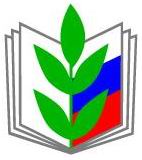 Профсоюз работников народного образования и наукиРоссийской ФедерацииСАРПИНСКАЯ РАЙОННАЯ  ОРГАНИЗАЦИЯ ПРОФСОЮЗА КОМИТЕТ  РАЙОННОЙ  ОРГАНИЗАЦИИПОСТАНОВЛЕНИЕ_________________________________________________________________  __  _______ 20 __ г.                    с.Садовое                            № __О созыве  очередной отчётно –выборной конференции  Сарпинской районной организации ПрофсоюзаВ связи с истечением в 2014 году полномочий  руководящих органов  Сарпинской районной  организации Профсоюза и в соответствии с постановлением комитета Калмыцкой республиканской  организации Профсоюза от 13 декабря  2013г.  Комитет Сарпинской районной организации Профсоюза ПОСТАНОВЛЯЕТ:Созвать очередную конференцию районной  организации Профсоюза __ _________ 2014г. в  с.Садовое. Установить общую численность делегатов на конференцию районной организации Профсоюз в количестве   65 человек. 2. Внести на рассмотрение конференции районной организации Профсоюза следующие вопросы:Отчет о работе комитета  Сарпинской районной организации Профсоюза за период с 2009  по 2014 год и задачи районной  организации на новый отчетный период.Отчет о работе контрольно-ревизионной комиссии районной организации Профсоюза.О выборах Председателя районной  организации Профсоюза. О выборах комитета районной организации Профсоюза. О формировании Президиума районной организации Профсоюза.О выборах контрольно-ревизионной комиссии районной организации Профсоюза.О выборах делегатов на VI отчетно-выборную конференцию Калмыцкой республиканской  организации Профсоюза.О делегировании представителей в состав комитета Калмыцкой республиканской организации Профсоюза.О внесении изменений и дополнений в Положение о районной   организации Профсоюза (при необходимости).3. Установить норму представительства на конференцию  районной   организации Профсоюза -  один делегат от 10 членов Профсоюза. 4. Предоставить право первичным организациям Профсоюза с численностью менее 10 человек избрать на конференцию по одному делегату.5. В соответствии с нормой представительства утвердить общий количественный состав делегатов по каждой первичной профсоюзной организации (приложение 1). 6. Первичным профсоюзным организациям осуществить в срок до _______ избрание делегатов на конференцию районной организации Профсоюза на отчетно-выборных собраниях первичных профсоюзных организаций. 7. Внести предложение на  районную отчётно-выборную конференцию об избрании комитета районной  организации Профсоюза в количестве 21 человек и в соответствии со ст.14 (п.5.2) Устава Профсоюза установить следующий порядок избрания (формирования)  персонального состава райкома Профсоюза:16 человек избирается по принципу прямого делегирования, по одному представителю от первичных профсоюзных организаций численностью более 30 человек;5 человека избирается непосредственно на районной конференции из числа делегатов, представляющих первичные профсоюзные организации численностью менее 10 человек.8. Принять к сведению, что в соответствии со ст.14 (п.5.6.) Устава Профсоюза Председатель и заместитель председателя районной  организации Профсоюза входят в состав комитета  районной (городской) организации по должности.9. Установить квоту для делегирования представителей в новый состав комитета районной организации Профсоюза – один представитель от первичной профсоюзной организации численностью более 30 человек.10. Поручить Президиуму районной организации Профсоюза совместно с первичными профсоюзными организациями подготовить предложения по кандидатурам для избрания в состав комитета районной профсоюзной организации непосредственно на конференции от первичных профсоюзных организаций численностью менее 60 человек.11. Утвердить прилагаемый Порядок выдвижения  кандидатур на должность Председателя районной  организации Профсоюза.12. Поручить Президиуму районной  организации Профсоюза в срок до __  _______ 20___ г. осуществить сбор и обобщение предложений первичных организаций Профсоюза по кандидатурам на должность Председателя районной организации Профсоюза и проинформировать  комитет  районной организации Профсоюза на очередном заседании.13. Комитетам первичных профсоюзных организаций обеспечить своевременное избрание делегатов на районную отчетно-выборную конференцию, делегирование представителей в новый состав районного комитета профсоюза, выдвижение кандидатур на должность Председателя районной организации Профсоюза. 14. Предложить отчётно-выборной конференции избрать контрольно-ревизионную комиссию в количестве 5 человек непосредственно на конференции.15. Поручить Президиуму районной организации Профсоюза в срок до __ ______ 20___ года подготовить проект доклада  «Отчет о работе районного комитета профсоюза за период с 2009 по 2014 годы и задачи организации Профсоюза на новый отчетный период» и внести его на утверждение очередного Пленарного заседания районного комитета Профсоюза.16. Предложить контрольно-ревизионной комиссии  подготовить отчет о  работе за период с 2009 по 2014 годы. 17. Комитетам первичных профсоюзных организаций:представить в срок до ___  ______ 2014 г. в районный комитет профсоюза  данные о дате и месте проведения отчетно-выборного профсоюзного собрания;в течение 7 дней после завершения отчетно-выборного собрания представить в районный комитет профсоюза выписки из постановлений и анкеты на делегатов районной отчётно-выборной профсоюзной конференции по прилагаемым формам (приложения 2-6).18. Контроль за выполнением постановления возложить на Президиум и Председателя районной организации Профсоюза.                     Председатель районнойорганизации Профсоюза               __________Приложение 1к постановлению  комитетарайонной организацииПрофсоюзаот __ ______ 20__  г. №_ОБЩЕЕ КОЛИЧЕСТВО делегатов, избираемых на районную конференцию  Приложение 2к постановлению  комитетарайонной  организацииПрофсоюзаот __ ______ 20__ г. №_7.2. Примерные образцы постановлений и иных документов,         оформляемых в ходе отчётов и выборов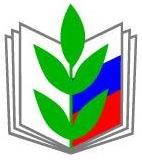 Профсоюз работников народного образования и наукиРоссийской Федерации_______________________________________________________(наименование первичной организации Профсоюза)ОТЧЕТНО-ВЫБОРНОЕ СОБРАНИЕ ПОСТАНОВЛЕНИЕ_____________________________________________________________        ___  _____ 2014 г.                 с.Садовое                                 №__Выборы делегатов на конференциюСарпинской районной организации ПрофсоюзаВ соответствии с нормой представительства, установленной  постановлением комитета районной организации Профсоюза от __ _____ 20__ г. №__  отчетно-выборное собрание первичной организации Профсоюза  МБОУ «Садовская СОШ» ПОСТАНОВЛЯЕТ:1. Избрать делегатами на  районную отчётно-выборную профсоюзную конференцию:1.1. ___________________________________________________                  (ф.и.о., место работы)Голосовали:      ___ «за»,____ «против», ____«воздержался»1.2. _________________________________________                  (ф. и. о., место работы)Голосовали:      ___ «за»,____ «против», ____«воздержался»Председатель первичной организации Профсоюза                                 __________    АНКЕТАделегата  конференции местной организации Профсоюза   ___   _______2014 г.                                       Подпись  делегата  __________Профсоюз работников народного образования и наукиРоссийской Федерации_____________________________________________________(наименование первичной организации Профсоюза)ОТЧЕТНО-ВЫБОРНОЕ СОБРАНИЕ ПОСТАНОВЛЕНИЕ_______________________________________________________________________        ___ _______ 2014 г.         с.Садовое                   №__О делегировании представителя в состав комитета  Сарпинской районной организации ПрофсоюзаВ соответствии с квотой для делегирования в состав комитета Сарпинской районной организации Профсоюза, установленной  постановлением комитета организации Профсоюза от ____   _______2014г. №___ отчетно-выборное собрание  первичной организации Профсоюза МБОУ «Сарпинская СОШ» ПОСТАНОВЛЯЕТ:1. Делегировать в состав комитета Сарпинской районной организации Профсоюза председателя первичной профсоюзной организации ____________________________.Голосовали:       «за» (__ ), «против» (___), «воздержался»(__)           Председатель первичной             организации Профсоюза         __________  Профсоюз работников народного образования и наукиРоссийской Федерации_______________________________________________________(наименование первичной организации Профсоюза)ОТЧЕТНО-ВЫБОРНОЕ СОБРАНИЕ ПОСТАНОВЛЕНИЕ_____________________________________________________________     ___ _____ 2014 г.                с.Садовое                    №__О выборах председателя первичной организации Профсоюза МБОУ «Сарпинская СОШ»Отчетно-выборное собрание первичной организации Профсоюза  МБОУ «Сарпинская СОШ» ПОСТАНОВЛЯЕТ:1. Избрать председателем первичной организации Профсоюза  ______________________________________________(ф.и.о., должность)Голосовали: «за» (___),    «против»(____),  «воздержался»(___).Председатель первичной организации Профсоюза                   __________  Профсоюз работников народного образования и наукиРоссийской Федерации_______________________________________________________(наименование первичной организации Профсоюза)ОТЧЕТНО-ВЫБОРНОЕ СОБРАНИЕ ПОСТАНОВЛЕНИЕ________________________________________________________________  ___ ____ 2014 г.                        с.Садовое                        №__О выдвижении кандидатуры для избранияна должность Председателя  Сарпинской районной организации ПрофсоюзаВ соответствии с Порядком выдвижения кандидатур на должность председателя районной организации Профсоюза, утвержденным  постановлением комитета районной организации Профсоюза  от __  _______ 20_____ г. №___ отчетно-выборное собрание первичной организации Профсоюза МБОУ «Сарпинская СОШ» ПОСТАНОВЛЯЕТ:Выдвинуть на должность Председателя районной  организации Профсоюза   _________________________________________________(ф.и.о., дата рождения, место работы, занимаемая должность, образование, выполняемая работа с начала трудовой деятельности,  принадлежность к Профсоюзу) Голосовали: «за» (___),    «против»(____),     «воздержался» (___).Председатель первичной организации Профсоюза                        ___________7.3. Примерные  проекты постановлений по основным вопросам повестки отчётно-выборной профсоюзной конференции первичной профсоюзной организации студентов.            ___ ______ 2014г.                    г. Элиста                   № __Об отчёте комитета первичной профсоюзной организации студентов Калмыцкого госуниверситетаза период с октября 2009 по октябрь 2014 годаЗаслушав отчёт профсоюзного комитета о работе за отчётный период конференция отмечает, что в результате усиления работы по мотивации профсоюзного членства  значительно возросла численность профсоюзной организации студентов с _____ до ______, что позволило улучшить финансовое положение профсоюзной организации и создать важные условия для усиления взаимодействия профсоюзной организации с ректоратом и заключить соглашение, значительно укрепить информационные ресурсы профсоюзной организации и т.д. и т.п. (объём констатирующей части постановления должен быть таким, чтобы делегаты конференции и члены Профсоюза могли иметь полное представление не только  о важных результатах   работы профкома в отчётный период, но и о имеющихся проблемах, нерешённых задачах). Отчётно-выборная конференция первичной профсоюзной организации студентов Калмыцкого государственного университета ПОСТАНОВЛЯЕТ:1. Работу профсоюзного комитета за отчётный период признать удовлетворительной (голосуются все предложения, относительно оценки итогов работы профкома).Примечание: Как правило, на основании всех оценок, в том числе высказанных и выставленных по пятибалльной системе, делается обобщающая оценка «удовлетворительно или «неудовлетворительно», которая и отражается в постановлении конференции. 2. Отчёт контрольно-ревизионной комиссии принять к сведению.Примечание:  Обычно вторым пунктом постановления принимается к сведению отчёт КРК.(Далее идут пункты (3,4,5,6, и т.д.) в которых конференция коллективно определяет дальнейшие пути решения тех или иных проблем существующих в работе профсоюзной организации и профкома по всем направлениям деятельности профсоюзной организации студентов, чтобы обеспечить в новый отчётный период дальнейшее развитие профсоюзной организации и повышение её эффективности в реализации уставных задач).Председатель первичнойпрофсоюзной организации                __________Примечание: Постановление подписывает не председатель и секретарь конференции, а председатель первичной профсоюзной организации студентов, который будет избран на конференции.           ___  ______ 2014г.                    г. Элиста                            №__О выборах председателя первичной профсоюзной организации студентовКалмыцкого госуниверситетаОтчётно - выборная конференция первичной профсоюзной организации студентов Калмыцкого государственного университета  ПОСТАНОВЛЯЕТ:Избрать председателем первичной профсоюзной организации студентов __________________, (Ф.И.О., занимаемая должность).Голосовали: «за» -       , «протии» -      , «воздержалось» -      .Председатель первичнойпрофсоюзной организации                __________           ______________________________________________________________________  ______ 2014г.                    г. Элиста                             №__О выборах профсоюзного комитета первичной профсоюзной организации студентовКалмыцкого государственного университета.Отчётно - выборная конференция первичной профсоюзной организации студентов Калмыцкого госуниверситета ПОСТАНОВЛЯЕТ:Вариант №1.Избрать профком первичной профсоюзной организации студентов в количестве 21 человека в следующем составе:1. _______________ –   студент………….;Голосовали: «за» -    , «против» -    , «воздержалось»-      .2. ________________- студентка………………;Голосовали: «за» -    , «против» -      , «воздержалось»-     .3. ___________________ – студент…………..   ;Голосовали: «за» -    , «против» -      , «воздержалось»-      .И.т.д.Вариант №2.В соответствии с утверждённым порядком и нормой избрания профкома по принципу прямого делегирования на основании выписок конференций факультетских (институтских) профсоюзных организаций утвердить профком студентов в следующем составе:1. ________________(Ф.И.О.)     – студент 1 курса юридического факультета.2. и т.д. (в постановлении отражается полный состав профкома).Примечание: 1. Первый вариант применяется, когда выдвижение и выборы профкома идут непосредственно на конференции.2. Второй вариант применяется, когда профсоюзный комитет избирается по принципу прямого делегирования представителей от факультетских (институтских) профсоюзных организаций.Председатель первичнойпрофсоюзной организации                _____________  ______ 2014г.                    г.Элиста                            №__О формировании президиума первичной профсоюзной организации студентовКалмыцкого государственного университетаОтчётно - выборная конференция первичной профсоюзной организации студентов  Калмыцкого государственного университета ПОСТАНОВЛЯЕТ: Сформировать президиум первичной профсоюзной организации и поручить профсоюзному комитету  утвердить его количественный и персональный состав.Голосовали единогласноПримечание: После принятия данного постановления  профком на своём первом или втором заседании утверждает из своего состава президиум первичной профсоюзной организации.Несмотря на то, что персональный состав президиума избирался из членов профкома и на его заседании он называется президиумом первичной профсоюзной организации, поскольку он представляет и реализует права профсоюзной организации (особенно право юрлица).Председатель первичнойпрофсоюзной организации                __________  ___  ______ 2014г.                    г.Элиста                         №__Об избрании контрольно-ревизионнойкомиссии первичной профсоюзной организации студентов Калмыцкого госуниверситетаОтчётно - выборная конференция первичной профсоюзной организации студентов Калмыцкого госуниверситета ПОСТАНОВЛЯЕТ:Избрать контрольно-ревизионную комиссию первичной профсоюзной организации студентов в количестве  9  человек  в следующем составе:1. __________________________ (ф.и.о.) – студент   ……………………;2.___________________________          - студентка………………………;3. __________________________           - студент …………………………;И.т.д. Примечание: Как правило, голосование по КРК идет списком (если нет иных предложений).Председатель первичнойпрофсоюзной организации                __________            ___  ______ 2014г.                    г. Элиста                            №__О выборах делегатов на VI отчетно-выборную конференцию  Калмыцкой республиканской организации  Профсоюза.Отчётно - выборная конференция первичной профсоюзной организации студентов  Калмыцкого госуниверситета ПОСТАНОВЛЯЕТ:Избрать делегатами VI отчетно-выборную конференцию Калмыцкой республиканской  организации Профсоюза следующих членов Профсоюза:1. _________________(ф.и.о.)– студент …………………….;2. и т.д.Примечание: Делегаты на конференцию вышестоящей организации Профсоюза, как правило избираются открытым голосованием в соответствии с нормой представительства, утверждаемой комитетом республиканской  организации Профсоюза.  Решение об избрании делегатов оформляется постановлением.Председатель первичнойпрофсоюзной организации                __________7.4. Документы Счётной комиссии профсоюзного собрания (конференции)ПРОТОКОЛ № 1
заседания Счетной комиссии собрания (конференции)_________________________________________________(наименование организации Профсоюза)от  __  _____2014 г.Присутствовали члены Счетной комиссии:Повестка дня: Выборы председателя Счетной комиссии.Выборы секретаря Счетной комиссии.СЛУШАЛИ:  об избрании председателя Счетной  комиссии.ПОСТАНОВИЛИ:  избрать председателем Счетной комиссии ____ (ф.и.о.)СЛУШАЛИ:  об избрании  Секретаря счетной комиссии.ПОСТАНОВИЛИ: избрать Секретарем счетной комиссии ____ (ф.и.о.)Председатель  Счетной комиссии  _______Секретарь Счетной комиссии ___________Члены  комиссии _________________________________________(подписи, ф.и.о.) Примечание: В случае принятия решения о закрытой форме голосования Счётная комиссия утверждает на своём заседании форму бланка Бюллетеня и порядок его заполнения.ПРИМЕРНАЯ ФОРМА ИЗБИРАТЕЛЬНОГО БЮЛЛЕТЕНЯ
для голосования по выборам председателя организации ________________________________________________(наименование организации Профсоюза )___  ________ 2014 г.Примечание: 1.Бланки бюллетеней заверяются подписью двух членов Счётной комиссии, а также можно проставить печать организации Профсоюза (при её наличии).2. Перед голосованием  председатель счётной комиссии даёт разъяснение по заполнению бюллетеня (следует озвучить, что необходимо поставить любой знак в правом пустом квадрате справа от Ф.И.О. кандидата, в пользу которого сделан выбор).3. Бюллетень, в котором любой знак  проставлен  более чем в одном квадрате, считается недействительный.4. Бюллетень,  не заверенный подписями двух членов счетной комиссии,  признается неустановленной формы (недействительным) и при подсчете голосов не учитывается.ПРИМЕРНАЯ ФОРМА ИЗБИРАТЕЛЬНОГО БЮЛЛЕТЕНЯ
для голосования по выборам комитета организации Профсоюза ________________________________________________(наименование организации Профсоюза )___  ________ 2014 г.Примечание: 1.Бланки бюллетеней заверяются подписью двух членов Счётной комиссии, а также можно проставить печать организации Профсоюза (при её наличии).2. Перед голосованием  председатель счётной комиссии даёт разъяснение по заполнению бюллетеня (следует озвучить, что необходимо поставить любой знак в правом пустом квадрате справа от Ф.И.О. кандидата, в пользу которого сделан выбор).3.Избирательный бюллетень считается недействительным, если число квадратов, в которых проставлен знак, превышает утвержденный количественный состав профсоюзного комитета.4. Бюллетень,  не заверенный подписями двух членов счетной комиссии,  признается неустановленной формы (недействительным) и при подсчете голосов не учитывается.5. Решением конференции установлен  состав профкома в количестве ___ чел.ПРОТОКОЛ № 2
заседания Счетной комиссии собрания (конференции) ____________________________________________(наименование организации Профсоюза)
от  ___ _____2014 г.Присутствовали члены Счетной комиссии:__________________________________________________________________Повестка дня: Итоги выборов профсоюзных органов1. СЛУШАЛИ: о результатах закрытого (тайного) голосования по выборам председателя организации Профсоюза.На конференцию избрано ______ делегатов.Принимают участие в работе конференции по данным последнейрегистрации делегатов ______ чел.Кворум для принятия решения имеется (2/3 от числа избранных делегатов).В список для закрытого (тайного) голосования по выборам председателя организации были внесены следующие кандидатуры:1. Ф.И.О.2. Ф.И.О.Выдано бюллетеней для закрытого (тайного) голосования ____При вскрытии избирательного ящика оказалось ______бюллетеней Кроме них обнаружено _____ бюллетеней не установленной формы Недействительных бюллетеней _____ (нет) .При подсчете голосов установлены следующие результаты голосования:1. Ф.И.О. – «за» _____2. Ф.И.О. – «за» _____Таким образом, большинством голосов  делегатов, принимающих участие в заседании председателем организации Профсоюза избран ________________________ (Ф.И.О.).Председатель Счетной комиссии  __________Секретарь Счетной комиссии  ______________Члены комиссии: _______________________________________ПРОТОКОЛ № 3
заседания Счетной комиссии собрания (конференции)_____________________________________          (наименование организации Профсоюза)
от  __ _____2014 г.Присутствовали члены Счетной комиссии:__________________________________________________________________Повестка дня: Итоги выборов профсоюзных органов1. СЛУШАЛИ: о результатах закрытого (тайного) голосования  по выборам комитета организации Профсоюза.На конференцию избрано ______ делегатов.Принимают участие в работе конференции по данным последнейрегистрации делегатов ______ чел.Кворум для принятия решения имеется (2/3 от числа избранных делегатов).Конференция утвердила численный состав комитета организации Профсоюза в количестве ____ чел.В соответствии с  Уставом Профсоюза в состав комитета входит по должности председатель и заместитель председателя организации Профсоюза.
Необходимо избрать в состав комитета ____ чел.В список для закрытого (тайного) голосования по выборам комитета организации Профсоюза внесены следующие кандидатуры:1.2.3.25. И.т.д.Выдано ______ бюллетеней для закрытого (тайного) голосования .При вскрытии избирательной урны оказалось _____ бюллетеней .Неустановленных бюллетеней нет.При подсчете голосов установлены следующие результаты голосования:
         1. Ф.И.О. – « за» - _____ 2. Ф.И.О. – « за» - _____ 3. Ф.И.О. – « за» - _____ 4 Ф.И.О. – « за» - _____ И.т.д.Таким образом,  в состав комитета организации Профсоюза (как получившие более половины голосов делегатов, принимающих участие в работе  конференции, при наличии кворума и набравшие относительное большинство голосов) избраны:1. Ф.И.О. 2. Ф.И.О. 3. Ф.И.О. 4. Ф.И.ОИ.т.д.Председатель Счетной комиссии  __________Секретарь Счетной комиссии  ______________            Члены комиссии: _______________________________________Приложение №2ФОРМЫ  ОТЧЕТОВ первичных и местных  организаций Профсоюза по итогам отчётов и выборов в Калмыцкой республиканской организации Профсоюза в 2014 году(утверждено  постановлением  Исполкома ЦС Профсоюзаот 23 сентября 2013 г. № 15-2)Форма 1 ОВ                                                                                                                     (представляетсяв выборный орган вышестоящейорганизации Профсоюзав течение 3-х дней)                                                                                                                                                                                ОТЧЕТпервичной профсоюзной организацииобщеобразовательного учреждения (школа, ДОУ и др.) об итогах  отчетно-выборного профсоюзного собрания________________________________________________________ (наименование первичной организации Профсоюза)«___»_____________ 2014 г. (дата  собрания) 1. Кол-во членов Профсоюза, состоящих на учете _______(чел.)2. Кол-во членов Профсоюза, участвовавших в работе собрания _____ (чел.), из них: выступило _____ (чел.)3. Внесено предложений _____4. Работа профсоюзного комитета признана: удовлетворительной, неудовлетворительной (нужное подчеркнуть).5. В состав профкома избрано _____ (чел.)6. В состав КРК избрано ____ (чел.)7. Председателем профсоюзной организации избран (а) _____________________________________________________________                                   ( фамилия, имя, отчество, должность)8. Председателем контрольно- ревизионной  комиссии избран (а) ________________________________________________________________                                ( фамилия, имя, отчество, должность)          Председатель первичной         организации Профсоюза                                   __________ Форма 2 ОВ(представляетсяв выборный орган вышестоящейорганизации Профсоюзав течение 7 дней)ОТЧЕТпрофсоюзной организации работников, студентов (в т.ч. объединенной) учреждения профессионального образования  по итогам отчетно-выборной  конференции _________________________________________________________(наименование профсоюзной организации )«____» _________ 2014 г. (дата конференции)Кол-во членов Профсоюза, состоящих на учете, - _____из них:         работающих________ ,   студентов ________        2. Кол-во делегатов, избранных на профсоюзную конференцию _______  из них:  участвовало в работе конференции _____, выступило____3. Внесено предложений  ___4. Работа профсоюзного комитета признана:удовлетворительной;неудовлетворительной (нужное подчеркнуть).5. В состав профкома избрано ____ (чел.)6. В состав контрольно-ревизионной комиссии избрано ____(чел.)7. Председателем профсоюзной организации  избран (а) __________________________________________________________( ф.и.о., должность )8. Председателем контрольно-ревизионной комиссии избран (а) ( ф.и.о., должность)          Председатель  первичной         организации  Профсоюза                                   _________________Форма 3 ОВ (представляетсяв выборный орган вышестоящейорганизации Профсоюза                                                                       в течение 10 дней) СВОДНЫЙ  ОТЧЕТ                 местной (окружной, городской, районной     и иной на муниципальном уровне) организации Профсоюза                                  по  итогам отчетов и выборов_________________________________________________________(наименование местной организации Профсоюза)1. Кол-во членов Профсоюза, состоящих на учете в территориальной (местной) организации Профсоюза ________(чел.)2. Общее кол-во первичных профсоюзных организаций_______ в них : проведено отчетно-выборных собраний ____ 3. Кол-во членов Профсоюза, участвовавших в работе профсоюзных собраний ______ (чел.)4. Выступило на собраниях ______  (чел.)5. Внесено предложений  ______6. Кол-во профкомов, работа которых признана «неудовлетворительной» _______7. Кол-во председателей профсоюзных организаций, избранных впервые  _______ (чел.)8. В составы профсоюзных комитетов избрано ________(чел.)9. В составы контрольно-ревизионных комиссий избрано _____ (чел.)          Председатель местной          организации Профсоюза                              ________                                                                        Форма 4 ОВ                                                                                                                                             (представляетсяв выборный орган вышестоящейорганизации Профсоюзав  течение 7 дней со дняпроведения  конференции)ОТЧЕТоб итогах отчетно-выборной конференции местной  (окружной, городской, районной и иной на муниципальном уровне) организации Профсоюза    _____________________________________________________________ (наименование местной организации Профсоюза)«___»_____________2014 г.        (дата  конференции)1. Количество избранных делегатов   ______(чел.),      из них: приняло участие в работе конференции _______(чел.),  выступило _____(чел.), внесено предложений  ______2. Работа территориального комитета (совета) признана: удовлетворительной, неудовлетворительной (нужное подчеркнуть).3. В территориальный комитет (совет) избрано ________(чел.)4. В КРК избрано _______(чел.)5. Председателем местной организации избран (а) _____________________________________________________________( ф.и.о., должность)6. Председателем КРК избран (а)_________________________________  ( ф.и.о., должность)           Председатель  местной           организации Профсоюза	                              __________